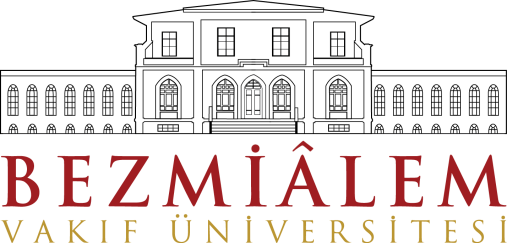 T.C. Bezmialem Vakıf Üniversitesi Eczacılık Fakültesi STAJ ONAY BELGESİ…/…/…..Sayın İlgili,Bezmialem Vakıf Üniversitesi Eczacılık Fakültesi öğrencilerinden ……………………. numaralı ………………………., kurumunuzda staj yapmak istemektedir. Bu isteği tarafımızdan uygun görülmüş olup, kendisine bu olanağı sağladığınız için kurumunuza teşekkür ederiz.Öğrencinin Bezmialem Vakıf Üniversitesi Eczacılık Fakültesi staj yönergesine/ kılavuzuna göre 2013-2014 eğitim öğretim döneminde …. işgünü staj yapma zorunluluğu bulunmaktadır. Zorunlu olarak staja tâbi tutulan öğrencimizin 5510 Sayılı “Sosyal Sigortalar ve Genel Sağlık Sigortası Kanunu” gereği sigortalılığın başlangıcı, sona ermesi ve bildirim yükümlülüğü Kurumumuz tarafından yapılacaktır.Öğrenci, staja kabul edildikten sonra Staj Raporu hazırlayacaktır. Bu raporun ve stajyer öğrencinin sorumlusu tarafından düzenlenecek olan Staj Değerlendirme Formu’nun kurumunuz tarafından da onaylanması gerekmektedir.İşbirliğiniz için tekrar teşekkür ederiz.Saygılarımızla,Eczacılık Fakültesi Staj Komisyon Başkanı